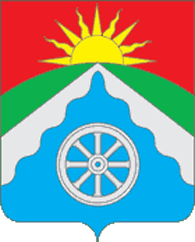 РОССИЙСКАЯ ФЕДЕРАЦИЯОРЛОВСКАЯ ОБЛАСТЬ АДМИНИСТРАЦИЯ ВЕРХОВСКОГО РАЙОНАПОСТАНОВЛЕНИЕ16 июня  2021 года                                                                                  № 292       п. Верховье«Об утверждении плана работы администрацииВерховского района на  III  квартал 2021 года»В целях повышения эффективности деятельности администрации Верховского района Орловской области п о с т а н о в л я ю: 1. Утвердить план работы администрации Верховского района Орловскойобласти на III квартал 2021 года согласно приложению.             2. Обнародовать  и разместить настоящее постановление  на официальном Интернет- сайте Верховского района ( adminverhov.ru).            3. Постановление вступает в силу  со дня обнародования.4. Контроль за исполнением данного  постановления возложить  наначальника управления  организационно- правовой, кадровой работы, делопроизводства и архива администрации Верховского района Ягупову Л.В.
 Глава  Верховского района                               В. А. Гладских                                                                                                Приложение                    	                                                  к постановлению главы                                                                                  администрации района № 292                                                                                                                                                                                    от  16 июня  2021 г.ЗАСЕДАНИЯ ПРИ ГЛАВЕ АДМИНИСТРАЦИИ РАЙОНА22 июля      1. Об итогах социально- экономического развития района в I полугодии 2021 г.                                                     Информирует: Козлов С. В. -  начальник                                                                         отдела по экономике,  предпринимательству,                                                                       торговле и ЖКХ 2. Об исполнении бюджета Верховского района за  I полугодие 2021 года.                                               Информирует: Моргунова Л.М.- начальник                                                      финансового отдела26 августа     1. О готовности учреждений образования к новому  учебному году  2021-2022 гг. и работе в зимних условиях.                                            Информирует: Бирюкова Г. И.- начальник                                                Управления образования, молодежной                                                                         политики, физической культуры и спорта   2.  О ходе уборки зерновых культур и задачах по организованному проведению комплекса осенне-полевых работ.                                                Информирует: Поляков Ю. А.-                                                           заместитель главы администрации района,                                                 начальник отдела сельского хозяйства	23 сентября    1. О готовности районных служб к началу отопительного сезона.                                                  Информирует: Данилов С.Н.- заместитель лавы Верховского                                                       района                                                      Жилищно- коммунальные предприятия района (по                                                        списку)   2.О работе межведомственной комиссии по профилактике правонарушений на территории Верховского района.                                            Информирует: Филкова Н.М.-главный специалист по                                                                   организационной работе Управления                                                организационно- правовой, кадровой                                                работы, делопроизводства и архива, секретарь комиссииОРГАНИЗАЦИОННО-МАССОВЫЕ МЕРОПРИЯТИЯ№ п/пНаименование мероприятияДата и время проведенияОтветственный исполнительМесто проведения (предполагаемое) 1Совещание при главе администрации (планёрка)Каждый вторникЯгупова Л.В.Карпухина Н. В.Администрация Верховского района2Заседания при главе администрации района22 июля26 августа23 сентябряЯгупова Л.В.Карпухина Н. В.Администрация Верховского района3Выставка рисунков «Мои весёлые каникулы»01 июляМальцева И.А.Русско-Бродский ДК4Выставка-обзор «Празднование и обряды Иванова дня (Ивана Купалы)» в рамках Народного календаря и Православной культуры населения06-07 июляВеличкина Л. Н.МБУ «Межпоселенческая районная библиотека Верховского района Орловской области»5Концертная программа, посвященная Дню семьи, любви и верности «Вечная любовь»08 июляВнуков В.Н.Верховский ДК6Вечер отдыха«Всё начинается с семьи»08 июляСеменихина О.Л.Прусыновский СК7Концертно-игровая программа ко Дню любви, семьи и верности «Вместе быть - такое счастье!»08 июляМальцева И.А.Русско-Бродский ДК8«Над землей летели лебеди» ко Дню семьи, любви верности08 июляШевлякова В.И.Коньшинский СК9Игроваяпрограмма«Оранжевое лето»12 июляСеменихина О.ЛПрусыновский СК10Спортивно-развлекательное мероприятие «Кто любит спорт, тот здоров будет и бодр»15 июляШевлякова В.И.площадь Коньшинского СК11День Верховского района24 июляВнуков В.Н.Калинина Л.П.площадь Верховский ДК12«Город воинской славы», День освобождения г.Орла и области от немецко-фашистских захватчиков05 августаКалинина Л.П.площадь Верховский ДК13Онлайн-Фестиваль «Поет село родное»05 августаКалинина Л.П.социальные сети14Тематическое мероприятие, посвященное Дню освобождения г.Орла и Орловской области от немецко-фашистских захватчиков «Салют Победы»05 августаВнуков В.Н.Верховский ДК15Спортивный праздник «Спорт – это красота и здоровье»13 августаШевлякова В.И.площадь Коньшинского СК16Игровая программа«Медовый праздник»14 августаСеменихина О.ЛПрусыновский ДК17Развлекательная программа«Яблочный Спас»19 августаСеменихина О.ЛПрусыновский СК18Возрождение народных традиций. Посиделки «Яблочный Спас- яблочко припас»19 августаМальцева И.А.Русско-Бродский ДК19«Великий символ России», ко Дню государственного флага РФ22 августаВнуков В.Н.Калинина Л.П.площадь Верховский ДК20Познавательнаяпрограмма«День Флага»22 августаСеменихина О.Л.Прусыновский СК21Конкурс рисунков «Как я провёл лето»28 августаСеменихина О.ЛПрусыновский СК22Краеведческий экскурс «Откуда есть пошло село Русский Брод» в рамках Дня района и 450-летия первого письменного упоминания о селении.28 августаМальцева И.А.Русско-Бродский ДК23Митинг в честь Дня солидарности в борьбе с терроризмом  «Мы за мир!»03 сентябряВнуков В.Н.Верховский ДК24Выставка «Нет - терроризму» ко Дню солидарности в борьбе с терроризмом 03 сентябряПавликова О.К.Межпоселенческая районная библиотека25Вечер отдыха «Осенниемелодии»05 сентябряСеменихина О.Л.Прусыновский СК26Праздничный концерт «Осенние мелодии»20 сентябряВнуков В.Н.Верховский ДК 27«Жизнь только начинается» ко Дню пожилых людей.30 сентябряШевлякова В.И.Администрация Коньшинского с/п28Открытый турнир по футболу памяти А.Д.НаставшевасентябрьСелеменев А.Н.Стадион поселка Верховье29Учеба глав и специалистов поселенийежемесячноЯгупова Л.В.Администрация Верховского района30Заседание межведомственной комиссии по профилактике правонарушенийежеквартальноДанилов С.Н.Филкова Н.М.Администрация Верховского района31Заседание районной административной комиссии ежемесячноПоляков Ю.А.Сидорина С.А.Администрация Верховского района32Заседание антитеррористической комиссииежеквартальноПоляков Ю.А.Мальцев А.Н.Администрация Верховского района33Заседание комиссии по делам несовершеннолетнихежемесячноДанилов С.Н.Филатова Т. А.Администрация Верховского района